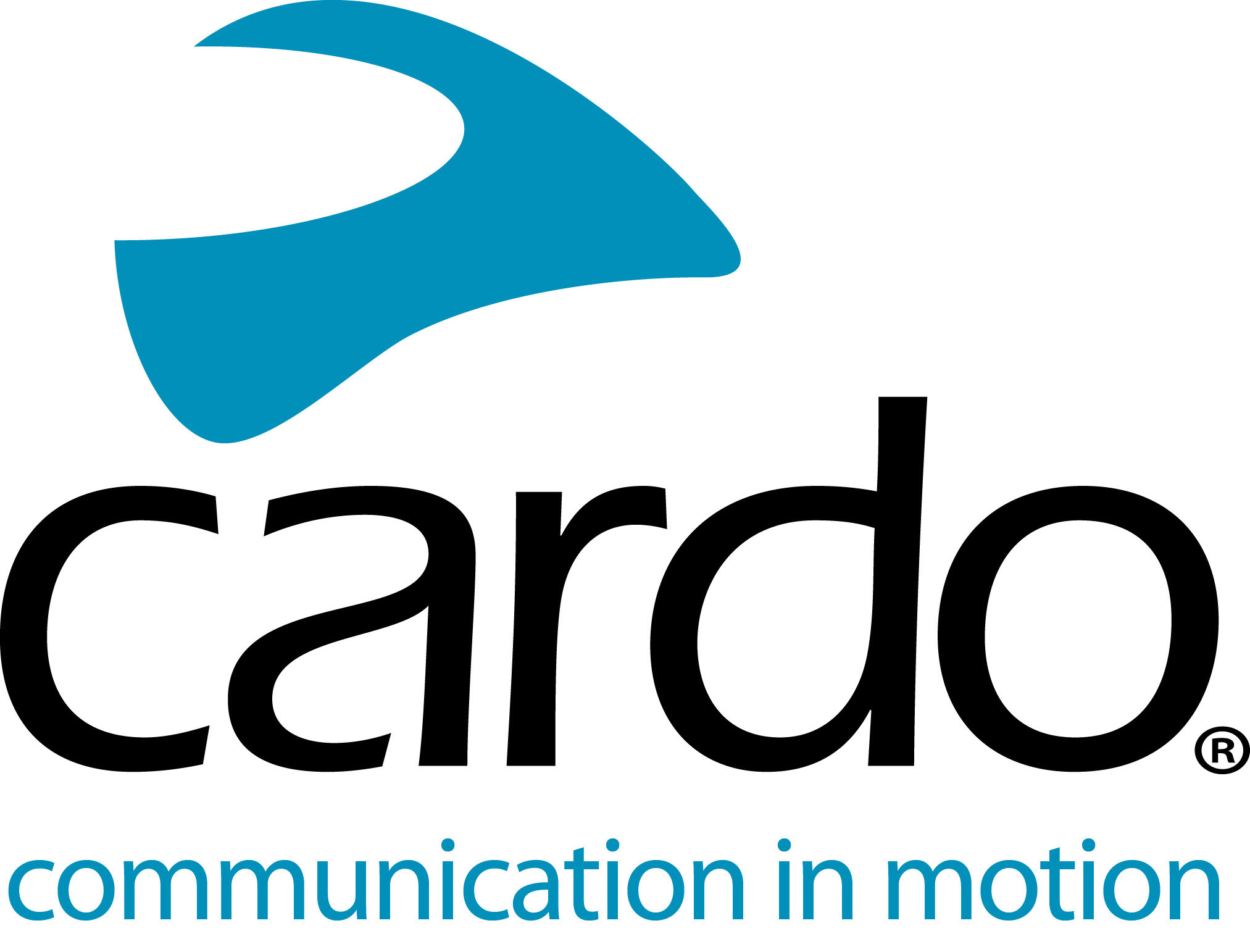 Comblez votre partenaire – ou vous-même – avec Cardo Systems pour la Saint-ValentinLes motards peuvent gâter un être cher – ou eux-mêmes – pour la Saint-Valentin avec un intercom Cardo Systems, le leader mondial de la communication sans fil pour les motocyclistes ayant annoncé une offre spéciale pour la Saint-Valentin…A partir du 1er février 2021 et jusqu’au 28 février 2021, les intercoms FREECOM+ et PACKTALK duo bénéficieront de tarifs promotionnels sur le site Cardo Systems et par l’intermédiaire de distributeurs locaux*. Les appareils haut de gamme, entièrement étanches, PACKTALK Bold et PACKTALK Slim sont équipés de la connectivité éprouvée et fiable Dynamic Mesh Communication de Cardo, avec un pairage simple et rapide – donc peu importe si les motards connectés se déplacent à l’intérieur ou en dehors de la zone de portée, ils se reconnecteront automatiquement sans aucune manipulation. Les intercoms sont livrés avec des haut-parleurs JBL afin que les utilisateurs puissent profiter de l’expérience sonore ultime et d’utiliser la commande vocale, ainsi les motards n’ont plus besoin de lâcher leur guidon. La gamme FREECOM+ comprend les 4+, 2+ et 1+ et propose aux motards et à leurs passager(ère)s différents niveaux de fonctionnalités en rapport avec leurs besoins. Le FREECOM4+ est livré avec des haut-parleurs JBL de série, la commande vocale permettant d'utiliser les fonctions de l'intercom sans utiliser les boutons ou la molette et peut connecter jusqu’à quatre motocyclistes sur le réseau Bluetooth. Le FREECOM2+ est mieux adapté pour un-deux motocyclistes et le FREECOM1+ pour le motocycliste solitaire ou pour communiquer avec son(sa) passager(ère). Tous les appareils PACKTALK et FREECOM+ sont étanches, ont une autonomie de 13 heures et peuvent être chargés pendant l’utilisation. Ils peuvent être contrôlés à l’aide de l’application mobile gratuite de Cardo, Cardo ConnectTM. Trouvez le bon cadeau Cardo Systems pour la ou le motocycliste de votre vie – ou faites-vous plaisir – en visitant www.cardosystems.com. *Veuillez vérifier auprès de votre revendeur Cardo Systems local pour voir ce qu’il a prévu. Rejoignez la conversation et le #CardoFam sur Facebook, Twitter, Instagram et consultez notre chaîne Youtube Cardo Systems.Notes aux rédacteurs :Offre disponible sur www.cardosystems.com – veuillez consulter votre distributeur pour obtenir des renseignements sur la promotion en magasin.